Track info 2019	1.You MUST have a current physical on file or ready to hand to the coaches to be able to practice.  No exceptions, save those who have already participated in a sport this year.2.If you have not competed in a sport yet this school year, go to masonk12.net, then to athletics, then to downloads and High School Athletic Code of Conduct and read the code of conduct before you sign the athlete contract.3.If you have not done so, text @masontf to 81010 to get automatic track updates.4.Included is a full schedule that covers the entire season.  Please take a picture and keep it on your phone; we will post one outside Jones’ and Haynie’s room as well.  Also on track masontf.weebly.com5.Just as in any other sport at MHS, the $100 registration fee must be paid before you can compete, with a maximum of two such fees paid per year.  The form has been included with this packet.  If this is a financial hardship for your family, contact the athletic office for financial assistance.  6.The order form for optional t-shirt and sweats is below.  If you want to order, cut off the form and put it in an envelope with your name on it along with cash or a check for the correct amount made out MHS Track.  No orders will be accepted without money, and all orders must be in by Monday, March 25.  ------------------------------------------------------------------------------------------------------------Track clothing order form 2019                  Due Monday, March 25                        STUDENT NAME:__________________________________									    Total:     ______Please send cash or write a check to Mason Track and Field for the total amount, and include in an envelope:1.This order form      2.The check, money order or cashsmallmedlargeXLXXcostWomen’s grey t-shirt +Navy shorts (5”inseam) white print                    A                                                                                                        @ $15each =Men’s grey t-shirt + Navy shorts (9” inseam) /white print                               B@ $15each=Navy sweatshirt             C     white  screen @ $20 each = Navy sweat pants          Dwhite  screen @$19each =32 oz. Gatorade water   E bottle@ $5 each =“WE SUPPORT MASON ATHLETICS” window/yard sign 18”x24”                                                         F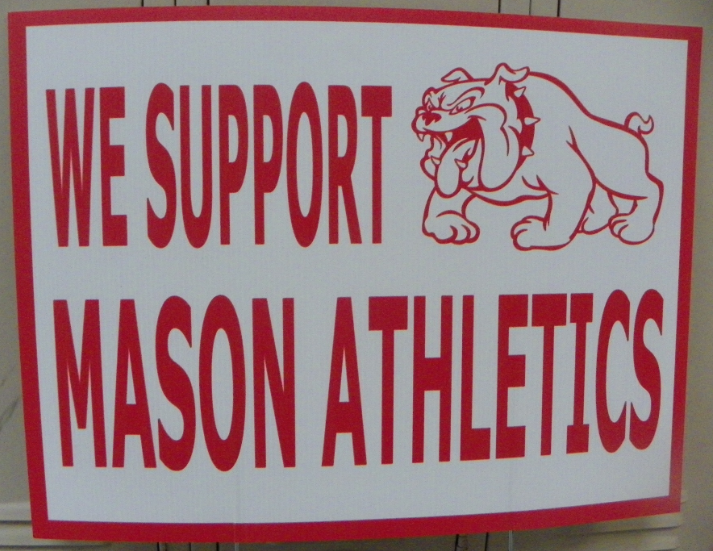 @ $10each =